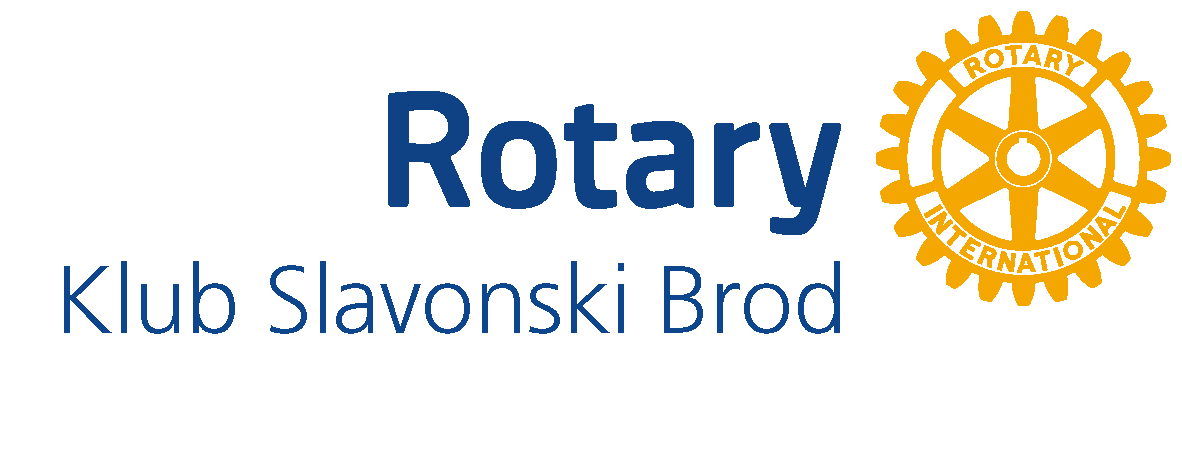 Ante Starčevića 2a, HR-35000 Slavonski Brod, www.rotary-sb.hr Natječaj: IZVRSNOST JE INTablica s podacima o kandidatu Napomena: u tablici je popunjen primjer. Za prijavu na natječaj obrisati primjer i navesti stvarne podatke o kandidatu.RBPrezime i imeAdresaTel./e-mailŠkola/Visoko učilišteZavršen razred/god. studijaProsjek ocjena u prošloj šk./akad. god.Rezultati natjecanja u prošloj šk./akad. godIzvannastavne aktivnosti u prošloj šk./akad. godOstala postignuća u u prošloj šk./akad. god1.Pero PerićZrinska xx, 35000 Slav. Brod098/xxx-yyy/pero@gmail.comGimnazija Matija Mesić, Slavonski Brod3. razred5,00-2. mjesto, matematika, županijsko-3. mjesto, povijest, državno-3. mjesto na utrci “kros grada Zagreba 2017.”-2. mjesto na državnom natjecanju iz flaute-Dekanova nagrada-3. stupanj engleskog jezika